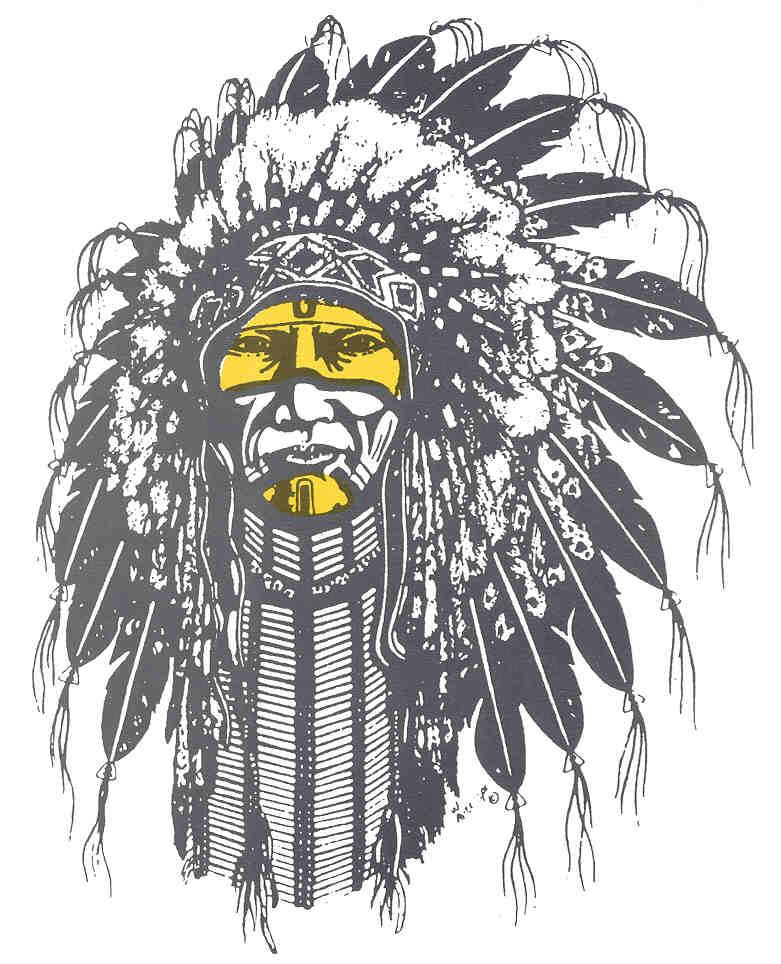 June- 5th-8th,2023 FOR GIRLS ENTERING 3RD – 8TH GRADE	   HIGHLIGHTS:  - Shooting Drills		                   WHAT TO BRING:   - Basketball Shoes    	        	- Dribbling and Passing Skills			                   - Shorts and T-Shirt	                        - Contests and Games				                               - Water Bottle 			- T-shirts for everyone				                   - Positive AttitudeName______________________________________________________________Grade (2023-24)______________Address____________________________________________City________________________Zip______________Home Phone____________________________School____________________________ T-Shirt Size ____________I am the parent/guardian of the above camper and I certify that she is in good health and able to participate in the camp activities.  I recognize that injuries can result from athletic activities.  My signature below indicates that I expressly assume such risk of injury and hereby release the Arapahoe Booster Club, its officers and members, Jerry Knafelc, and any other coaches involved with the camp, from any liability, whether known or unknown, even though that liability may arise out of negligence or carelessness on the part of the persons or entities mentioned above.  I agree to accept all responsibility for the risks, conditions, and hazards which may occur whether or not they are now known.Parent/Guardian Name________________________________________Signature______________________________________Cell phone__________________________________Email__________________________________________________Health Insurance Co.__________________________________ Policy/Group#_________________________________________		Make checks Payable to:					Mail registration forms to:		Arapahoe Girls Basketball Booster Club			Arapahoe Girls Basketball Booster Club									Attn: Jerry Knafelc									3462 Foxhill Ct									Highlands Ranch, CO 80129QUESTIONS?  Contact Arapahoe Girls Basketball Coach Jerry Knafelc at 303-906-5760 or jknafelc@q.com.